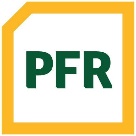 FIRM OF THE YEARFIRM OF THE YEARFIRM OF THE YEARPower Finance & RiskFirm of the Year 2020Submission FormPower Finance & RiskFirm of the Year 2020Submission FormPower Finance & RiskFirm of the Year 2020Submission FormPower Finance & RiskFirm of the Year 2020Submission FormPower Finance & RiskFirm of the Year 2020Submission FormPower Finance & RiskFirm of the Year 2020Submission FormPower Finance & RiskFirm of the Year 2020Submission FormPurpose:The Power Finance & Risk editorial team will use the information provided in this form in conjunction with research interviews with market participants to determine the winner in each Firm of the Year category.Eligibility:This submission form is for banks, developers, strategic and financial investors (including tax equity and mezzanine lenders) and law firms that were active in the financing or sale of renewable energy and power assets in the US and Canada between January 1, 2020, and December 31, 2020.Renewable energy and power means: Power generation, renewable energy, electric transmission, energy storage.Financial institutions with multiple qualifying groups (e.g. structured finance, investment banking, leveraged finance, commodities, principal investing) are encouraged to submit a separate form for each group.If you have any questions about eligibility, please contact the editor at Richard.metcalf@powerfinancerisk.com.Purpose:The Power Finance & Risk editorial team will use the information provided in this form in conjunction with research interviews with market participants to determine the winner in each Firm of the Year category.Eligibility:This submission form is for banks, developers, strategic and financial investors (including tax equity and mezzanine lenders) and law firms that were active in the financing or sale of renewable energy and power assets in the US and Canada between January 1, 2020, and December 31, 2020.Renewable energy and power means: Power generation, renewable energy, electric transmission, energy storage.Financial institutions with multiple qualifying groups (e.g. structured finance, investment banking, leveraged finance, commodities, principal investing) are encouraged to submit a separate form for each group.If you have any questions about eligibility, please contact the editor at Richard.metcalf@powerfinancerisk.com.Purpose:The Power Finance & Risk editorial team will use the information provided in this form in conjunction with research interviews with market participants to determine the winner in each Firm of the Year category.Eligibility:This submission form is for banks, developers, strategic and financial investors (including tax equity and mezzanine lenders) and law firms that were active in the financing or sale of renewable energy and power assets in the US and Canada between January 1, 2020, and December 31, 2020.Renewable energy and power means: Power generation, renewable energy, electric transmission, energy storage.Financial institutions with multiple qualifying groups (e.g. structured finance, investment banking, leveraged finance, commodities, principal investing) are encouraged to submit a separate form for each group.If you have any questions about eligibility, please contact the editor at Richard.metcalf@powerfinancerisk.com.Purpose:The Power Finance & Risk editorial team will use the information provided in this form in conjunction with research interviews with market participants to determine the winner in each Firm of the Year category.Eligibility:This submission form is for banks, developers, strategic and financial investors (including tax equity and mezzanine lenders) and law firms that were active in the financing or sale of renewable energy and power assets in the US and Canada between January 1, 2020, and December 31, 2020.Renewable energy and power means: Power generation, renewable energy, electric transmission, energy storage.Financial institutions with multiple qualifying groups (e.g. structured finance, investment banking, leveraged finance, commodities, principal investing) are encouraged to submit a separate form for each group.If you have any questions about eligibility, please contact the editor at Richard.metcalf@powerfinancerisk.com.Purpose:The Power Finance & Risk editorial team will use the information provided in this form in conjunction with research interviews with market participants to determine the winner in each Firm of the Year category.Eligibility:This submission form is for banks, developers, strategic and financial investors (including tax equity and mezzanine lenders) and law firms that were active in the financing or sale of renewable energy and power assets in the US and Canada between January 1, 2020, and December 31, 2020.Renewable energy and power means: Power generation, renewable energy, electric transmission, energy storage.Financial institutions with multiple qualifying groups (e.g. structured finance, investment banking, leveraged finance, commodities, principal investing) are encouraged to submit a separate form for each group.If you have any questions about eligibility, please contact the editor at Richard.metcalf@powerfinancerisk.com.Purpose:The Power Finance & Risk editorial team will use the information provided in this form in conjunction with research interviews with market participants to determine the winner in each Firm of the Year category.Eligibility:This submission form is for banks, developers, strategic and financial investors (including tax equity and mezzanine lenders) and law firms that were active in the financing or sale of renewable energy and power assets in the US and Canada between January 1, 2020, and December 31, 2020.Renewable energy and power means: Power generation, renewable energy, electric transmission, energy storage.Financial institutions with multiple qualifying groups (e.g. structured finance, investment banking, leveraged finance, commodities, principal investing) are encouraged to submit a separate form for each group.If you have any questions about eligibility, please contact the editor at Richard.metcalf@powerfinancerisk.com.Purpose:The Power Finance & Risk editorial team will use the information provided in this form in conjunction with research interviews with market participants to determine the winner in each Firm of the Year category.Eligibility:This submission form is for banks, developers, strategic and financial investors (including tax equity and mezzanine lenders) and law firms that were active in the financing or sale of renewable energy and power assets in the US and Canada between January 1, 2020, and December 31, 2020.Renewable energy and power means: Power generation, renewable energy, electric transmission, energy storage.Financial institutions with multiple qualifying groups (e.g. structured finance, investment banking, leveraged finance, commodities, principal investing) are encouraged to submit a separate form for each group.If you have any questions about eligibility, please contact the editor at Richard.metcalf@powerfinancerisk.com.Purpose:The Power Finance & Risk editorial team will use the information provided in this form in conjunction with research interviews with market participants to determine the winner in each Firm of the Year category.Eligibility:This submission form is for banks, developers, strategic and financial investors (including tax equity and mezzanine lenders) and law firms that were active in the financing or sale of renewable energy and power assets in the US and Canada between January 1, 2020, and December 31, 2020.Renewable energy and power means: Power generation, renewable energy, electric transmission, energy storage.Financial institutions with multiple qualifying groups (e.g. structured finance, investment banking, leveraged finance, commodities, principal investing) are encouraged to submit a separate form for each group.If you have any questions about eligibility, please contact the editor at Richard.metcalf@powerfinancerisk.com.Purpose:The Power Finance & Risk editorial team will use the information provided in this form in conjunction with research interviews with market participants to determine the winner in each Firm of the Year category.Eligibility:This submission form is for banks, developers, strategic and financial investors (including tax equity and mezzanine lenders) and law firms that were active in the financing or sale of renewable energy and power assets in the US and Canada between January 1, 2020, and December 31, 2020.Renewable energy and power means: Power generation, renewable energy, electric transmission, energy storage.Financial institutions with multiple qualifying groups (e.g. structured finance, investment banking, leveraged finance, commodities, principal investing) are encouraged to submit a separate form for each group.If you have any questions about eligibility, please contact the editor at Richard.metcalf@powerfinancerisk.com.Purpose:The Power Finance & Risk editorial team will use the information provided in this form in conjunction with research interviews with market participants to determine the winner in each Firm of the Year category.Eligibility:This submission form is for banks, developers, strategic and financial investors (including tax equity and mezzanine lenders) and law firms that were active in the financing or sale of renewable energy and power assets in the US and Canada between January 1, 2020, and December 31, 2020.Renewable energy and power means: Power generation, renewable energy, electric transmission, energy storage.Financial institutions with multiple qualifying groups (e.g. structured finance, investment banking, leveraged finance, commodities, principal investing) are encouraged to submit a separate form for each group.If you have any questions about eligibility, please contact the editor at Richard.metcalf@powerfinancerisk.com.Please send completed forms to the editor at richard.metcalf@powerfinancerisk.com.Deadline: End of the day, Friday, April 30, 2021.Please send completed forms to the editor at richard.metcalf@powerfinancerisk.com.Deadline: End of the day, Friday, April 30, 2021.Please send completed forms to the editor at richard.metcalf@powerfinancerisk.com.Deadline: End of the day, Friday, April 30, 2021.Please send completed forms to the editor at richard.metcalf@powerfinancerisk.com.Deadline: End of the day, Friday, April 30, 2021.Please send completed forms to the editor at richard.metcalf@powerfinancerisk.com.Deadline: End of the day, Friday, April 30, 2021.Please send completed forms to the editor at richard.metcalf@powerfinancerisk.com.Deadline: End of the day, Friday, April 30, 2021.Please send completed forms to the editor at richard.metcalf@powerfinancerisk.com.Deadline: End of the day, Friday, April 30, 2021.Please send completed forms to the editor at richard.metcalf@powerfinancerisk.com.Deadline: End of the day, Friday, April 30, 2021.Please send completed forms to the editor at richard.metcalf@powerfinancerisk.com.Deadline: End of the day, Friday, April 30, 2021.Please send completed forms to the editor at richard.metcalf@powerfinancerisk.com.Deadline: End of the day, Friday, April 30, 2021.Please provide contact details for inquiries about your firm’s submissionPlease provide contact details for inquiries about your firm’s submissionPlease provide contact details for inquiries about your firm’s submissionPlease provide contact details for inquiries about your firm’s submissionPlease provide contact details for inquiries about your firm’s submissionPlease provide contact details for inquiries about your firm’s submissionPlease provide contact details for inquiries about your firm’s submissionPlease provide contact details for inquiries about your firm’s submissionPlease provide contact details for inquiries about your firm’s submissionPlease provide contact details for inquiries about your firm’s submissionNameCompanyEmailEmailTelephoneTelephoneDescription of groupDescription of groupDescription of groupDescription of groupDescription of groupDescription of groupDescription of groupDescription of groupNotesNotesName of groupName of groupName of groupName of groupE.g. whole company, structured finance group, energy finance, power and utilitiesE.g. whole company, structured finance group, energy finance, power and utilitiesHead(s) of groupHead(s) of groupHead(s) of groupHead(s) of groupList all co-heads where appropriate, or CEO or equivalent in the case of a whole companyList all co-heads where appropriate, or CEO or equivalent in the case of a whole companyOther key personnelOther key personnelOther key personnelOther key personnelYou may provide the number of members of the group or employees in the case of a whole company. Approximations are acceptable.You may provide the number of members of the group or employees in the case of a whole company. Approximations are acceptable.Scope of activitiesScope of activitiesScope of activitiesScope of activitiesPlease be as specific as possible.Please be as specific as possible.Highlights for calendar year 2020(e.g. major transactions, mandates, personnel changes, partnerships, milestones, new clients)Highlights for calendar year 2020(e.g. major transactions, mandates, personnel changes, partnerships, milestones, new clients)Highlights for calendar year 2020(e.g. major transactions, mandates, personnel changes, partnerships, milestones, new clients)Highlights for calendar year 2020(e.g. major transactions, mandates, personnel changes, partnerships, milestones, new clients)Highlights for calendar year 2020(e.g. major transactions, mandates, personnel changes, partnerships, milestones, new clients)Highlights for calendar year 2020(e.g. major transactions, mandates, personnel changes, partnerships, milestones, new clients)Highlights for calendar year 2020(e.g. major transactions, mandates, personnel changes, partnerships, milestones, new clients)Highlights for calendar year 2020(e.g. major transactions, mandates, personnel changes, partnerships, milestones, new clients)Highlights for calendar year 2020(e.g. major transactions, mandates, personnel changes, partnerships, milestones, new clients)Highlights for calendar year 2020(e.g. major transactions, mandates, personnel changes, partnerships, milestones, new clients)Form continues on next pageForm continues on next pageForm continues on next pageForm continues on next pageForm continues on next pageForm continues on next pageForm continues on next pageForm continues on next pageForm continues on next pageForm continues on next pageFIRM OF THE YEARPower Finance & RiskProject Finance Firm of the YearSubmission FormExplain why the firm should be considered for a PFR Firm of the Year award.Explain why the firm should be considered for a PFR Firm of the Year award.Please send completed forms to the editor at richard.metcalf@powerfinancerisk.com by Friday, April 30, 2021.Please send completed forms to the editor at richard.metcalf@powerfinancerisk.com by Friday, April 30, 2021.